Dear ParentsWelcome to our Club!  Thank you to your family for joining our family.  Your contribution to our Club is highly valued and we trust you will find it a rewarding experience.As your Team Manager, I am responsible for a variety of operational tasks at training and on game day to assist our coach in managing the team each week. My most important role is actively presenting the values of our Club, and contributing to the strong, positive and supportive culture that has seen our Club thrive for many years, on and off the field.As a Team Manager, I will abide by our Clubs values, and I pledge the following:I pledge to prioritise the well-being of all players, so they always feel safe and includedI pledge to encourage all players to play fair, always try their best, and have fun through values of teamwork and sportsmanshipI pledge to reward effort and enthusiasm, and never to criticise anyoneI pledge to understand my responsibilities under the NRL National Code of Conduct and agree to behave in a way that acknowledges and aligns with the Code I pledge to lead by example and display respect for our Club, our opponents, and all members of our Rugby League family and encourage the same positive behaviours from all of our members. By making this pledge, I am helping our Club to implement and display our values and culture. As parents and supporters of our young people, I encourage you to contribute to our Clubs environment by always displaying respectful attitudes and behaviours to all participants.  We would ask that you read and understand the NRL National Code of Conduct, especially how it relates to parents and spectators, and we would ask you to ensure that you always follow the Code. We would also like to ask you to understand and be aware of players responsibilities under the NRL National Code of Conduct and ensure that your children are aware of the Code, how it applies to them, how negative behaviour can impact the game as a whole, and also work with us to encourage positive on-field and off-field behaviour. Through the words and actions of all of our members, our Clubs culture will continue to develop and grow, and leave a positive footprint on our players and in our local community. 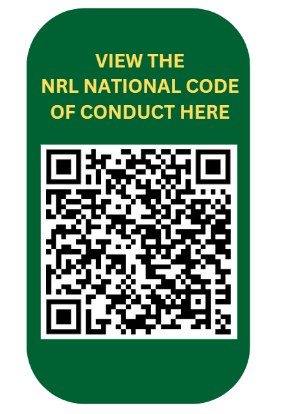 This is ‘OUR CLUB, OUR PEOPLE, OUR CULTURE’Signed (Team Manager) 